Schedule A – Sask First Policies & Procedures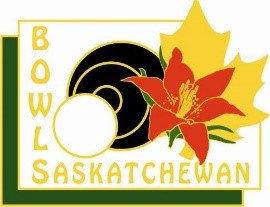 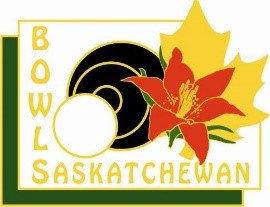 SASK FIRST ATHLETE/MANAGER/COACH AGREEMENT(Not applicable to those athletes who are only Short Mat Athletes)Whereas the athlete/manager/coach receives funding from Bowls Saskatchewan Inc. (Bowls Sask) and/or represents Bowls Sask and the Province of Saskatchewan at Provincial, National and International events;Whereas the athlete/manager/coach is a resident of the Province of Saskatchewan, a member in good standing of Bowls Sask and a member of an affiliated club;Whereas Bowls Sask recognizes the need to clarify the relationships between Bowls Sask and the athlete/manager/coach by establishing his or her respective rights and obligations;Whereas funding for the athlete/manager/coach by Bowls Sask may take the form of coaching, training, travel, competition and administrative support; andWhereas the athlete/manager/coach and Bowls Sask recognize the involvement and support of all members which include volunteers, members, staff, sponsors and the support of the public in the athlete development process.Now therefore, the parties agree to the following:Bowls Saskatchewan Inc. shall:Select athlete/manager/coach who will receive funding under various programs such as Athlete Assistance.Publish selection criteria for the various programs.Organize and provide funding for various programs to support athlete/manager/coach development.Provide funding for training camps, coaching and competition.Provide a hearing and appeals process that conforms to the generally accepted principles for natural justice and due process with respect to any dispute the athlete/manager/coach may have with Bowls Sask in accordance with the appeals process established by Bowls Sask, a copy of which is attached to this Agreement.The Athlete/Manager/Coach Shall:Be a member in good standing of a Bowls Sask member club, Bowls Sask and Bowls Canada Boulingrin.  Abide by Bowls Sask Code of Ethics and Code of Conduct.Adhere to instructions issued by the Executive, Staff and Committees of Bowls Sask.Participate in scheduled training camps, seminars and competitions as agreed upon by the Committees of Bowls Sask.Be obligated to notify Bowls Sask throughout the year of any injury and/or illness that may prevent the athlete/manager/coach from participating in scheduled camps and future competitions.Adhere to the dress code as set by Bowls Sask or other sanctioned bodies when competing (e.g., Bowls Canada Boulingrin dress code when competing at National Championships).Abstain from alcohol consumption during training and competitions which would cause impairment in the athlete/manager/coach’s ability to perform, speak, walk, or cause the athlete to behave in a disruptive manner.Not possess or use banned substances as itemized on the International Olympic Committee list.Promote the sport of bowls and the efforts of Bowls Sask by volunteering to participate in promotions, fund raising and general support.Not use abusive actions and language towards other athletes, officials, volunteers and spectators.Be a good ambassador of the sport of bowls and shall not act in a manner which would bring discredit to the athlete, Bowls Sask or the Province of Saskatchewan.Penalties for InfractionsIf it is determined by Bowls Sask Executive that the athlete/manager/coach is in breach of any term of this agreement, or in breach of any term of the Code of Conduct or Code of Ethics of Bowls Sask, then the penalty for such breach shall be determined by the Bowls Sask Executive and without limiting the generosity of the foregoing, may range from a letter of reprimand, fine, payment of any costs involved by the infraction of the athlete/manager/coach, suspension or expulsion from Bowls Sask.AGREEMENT BETWEEN:________________________________________________(Name of Athlete/Manager/Coach)Of the City of _________________________, in the Province of Saskatchewan- AND –Bowls Saskatchewan Inc. having its office at Mosaic Stadium, Regina, Saskatchewan This Agreement will remain in effect from_________________________, 20___ to __________________________, 20 ____Signed this _____________ day of _____________, 20 __.______________________________		Athlete	/Manager/Coach				